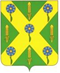 РОССИЙСКАЯ ФЕДЕРАЦИЯОРЛОВСКАЯ ОБЛАСТЬНОВОСИЛЬСКИЙ РАЙОННЫЙ СОВЕТ НАРОДНЫХ ДЕПУТАТОВРЕШЕНИЕ          4 июня 2021 года                                                    № 273 -РС    г. Новосиль Об отчёте о работе контрольного органа –Ревизионной комиссии Новосильского района за 2020 год     Заслушав и обсудив отчёт контрольного органа – Ревизионной комиссии Новосильского района о работе за 2020 год, Новосильский районный Совет народных депутатов решил:         1. Принять отчёт о работе контрольного органа – Ревизионной комиссии Новосильского района за 2020 год к сведению (прилагается).      2. Отчет о работе контрольного органа -  Ревизионной комиссии за 2020 год  разместить на официальном сайте администрации района (www.novosilr.ru).       3. Контроль за исполнение настоящего решения возложить на комиссию по бюджету, налогам и экономической реформе.   Председатель Новосильскогорайонного Совета народных депутатов                                     К.В. Лазарев             